BGS Yearly Planning Calendar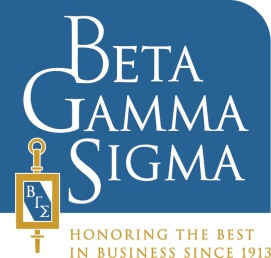 Fall 2019Fall Chapter Activities:Elect student officers for the 2019-2020 academic year and hold planning meeting (if haven’t already)Submit names to BGS Global Headquarters, chapters@betagammasigma.org Identify & invite eligible students following new eligibility requirementsHost an information table or information sessionHost a fall Recognition Ceremony.  Send photos and press releases to the Global Headquarters.Host a BGS event such as a career panel, company tour, speaker event, or etiquette dinner.  Connect with business school alumni and/or a BGS Alumni Chapter in your area.  Send photos to the Global Headquarters.Honor BGS members during commencementFall Trainings and Webinars:August 7, 2019: Take part in the Collegiate Chapter Training Seminar WebinarSeptember 3, 2019: Take part in the Chapter Management System (CMS) WebinarSeptember 18, 2019: Attend the Collegiate Chapter Training Seminar in San Antonio, TXOctober 2: Take part in the Chapter Resources WebinarOctober 31-November 1, 2019: Attend the Collegiate Chapter Training Seminar in Chicago, ILFall Society Programs:Any day in the fall: Plan a service project for the BGS Gives Back.  Submit online registration form to earn engagement points for the Chapter Honor Roll. Send photos to the Global Headquarters.October 31-November 3: Send students to the Global Leadership Summit in Chicago, ILSpring 2020Spring Chapter Activities:Identify & invite eligible students following new eligibility requirementsHost an information table or information sessionHost a spring Recognition Ceremony.  Send photos and press releases to the Global HeadquartersHost a BGS event such as a career panel, company tour, speaker event, or etiquette dinner.  Connect with school alumni and/or a BGS Alumni Chapter in your area.  Send photos to the Global Headquarters.Elect student officers for the 2020-2021 academic yearHave student officer transition meetingsHonor BGS members during commencement.  Send photos to the Global HeadquartersComplete Chapter Year in Review Survey. Deadline July 6, 2020Spring Trainings and Webinars:January 23, 2020: Take part in the Collegiate Chapter Training Seminar Webinar February 5, 2020: Take part in the Chapter Management System (CMS) WebinarSpring Society Programs:February 16-22, 2020: Celebrate Founders’ Week.  Send photos to the Global HeadquartersAny day in the spring: Plan a service project for the BGS Gives Back.  Submit online registration form to earn engagement points for the Chapter Honor Roll. Send photos to the Global Headquarters.